CATEQUESIS NARRATIVA. 2º AÑO DEL CATECISMO JESUS ES EL SEÑOR.Tema 4: La creación es obra del amor de Dios.           Páginas de la guía: 84-87           Páginas del catecismo: 18-22
OBJETIVOS: Dios es Padre y Creador de todo. Es el creador del cielo y de la tierra, de todo lo visible y lo invisible.Dios ha creado a los que ángeles que están en el cielo, ha creado el mundo y al hombre, todo lo creado muestra el amor todopoderoso de Dios Padre.El hombre y la mujer han sido creados a imagen de Dios y son sus colaboradores en la obra de la Creación.Introducción al bloque 2: Introducimos los temas este bloque 2, y lo hacemos invitando a los niños a que abran el catecismo por las páginas 18 y 19 de su catecismo. Las observamos en silencio; al terminar, preguntamos a los niños si identifican la imagen, si conocen el tema, lo que nos quiere decir... Dejamos que hablen y al terminar se les  explica con estas o semejantes palabras: Mirad, en este dibujo vemos a Adán y Eva que están contemplando la belleza de la creación, admiran la obra creadora de Dios y descubren que su fuerza creadora va mucho más allá de toda la belleza contenida en el firmamento, la naturaleza o los animales. Dios es mucho más que el  haber creado todo. Dios es impresionante. Fijaos en el dibujo, vemos todo lo que Dios ha creado, el cielo, el sol, la luna, los árboles, los ríos, las estrellas, la noche y el día.... todo lo creado Dios. (Se le puede ir acompañando la explicación  yendo señalando en el dibujo del catecismo a figuras creadas con el dedo) ¿Habéis visto donde está su mano creando? Si esa es la mano,  pero Dios es mucho más que el Creador, es nuestro Padre. Nuestra fe afirma que Dios hizo todo de la nada, que él es el principio de las cosas, y que todo lo que existe es gracias a su amor. Donde no había nada, sino un caos informe, Dios hizo posible que todo se fuera creando, se fuera haciendo. Millones de años. Y cuando llego el momento oportuno creó a la persona a su imagen y semejanza. Dejamos que los niños comenten algo y si no lo hacen pasamos al tema 4 en  el que profundizaremos todo esto.1º PARTE: CONOCEMOS	Ahora abrimos el catecismo por las páginas 20-21 y seguimos observando los dibujos. Pedimos a los niños que piensen que nos dicen esos dibujos. Dejamos un tiempo. Y luego lo hablamos en grupo. Al final su catequista añade: el dibujo de la página 20 representa al Espíritu Santo que aletea sobre las aguas, para darles vida. Porque el Espíritu Santo que es Dios,  participó de la creación de todo, nos dice el libro del Génesis que cuando Dios Padre estaba creando, tenía como modelo a Dios Hijo, y el Espíritu Santo  que se cernía sobe la tierra lo hacía posible. Fijaos en la grandeza de Dios, que nos supera todo y está por encima de todo.  Y en el otro dibujo vemos  a dos jóvenes que están plantando un árbol, que sin duda crecerá y se hará grande. De este modo, los hombres nos convenirnos en  colaboradores de Dios para mejorar la creación. Hay muchas cosas más que nosotros podemos hacer algo por la creación. ¿Recordáis alguna? (los niños pueden decir, respetar la naturaleza, echar los papeles y botes a la papelera, reciclar en los contenedores….)Una vez dialogado pasamos a leer las tres frases del comienzo de la catequesis que nos hablan de Dios Creador. Cada niño lee un punto. Y su catequista les hace las preguntas al terminar de leerlos.¿Quién ha hecho todas las cosas? ¿Quién ha creado al hombre? ( Dios es el creador de todo cuanto existe )¿ Que nos muestra Dios al crear las cosas? ( El amor que nos tiene)¿Qué pueden hacer el hombre y la mujer? (con su trabajo pueden colaborar con Dios).Al terminar su catequista recoge todo, diciendo: pues ya sabéis de lo que vamos a hablar hoy. Vamos a hablar de Dios Creador que además es nuestro Padre. ! Cuantas cosas bellas hay a nuestro alrededor! Cuando nos levantábamos por la mañana, vemos cómo empieza a lucir el sol. Cuando llega la noche, brillar la luna y vemos muchas estrellas. Junto a nosotros están nuestros padres, hermanos, nuestros amigos. Ellos nos quieren y nosotros les queremos a ellos. Hoy vamos a aprender quien ha hecho todas las cosas y porque las ha hecho. 2º PARTE: PROFUNDIZAMOS	Ahora les invitamos a leer los tres primeros párrafos del tema. Cada niño puede leer un párrafo. Al terminar, les contamos con estas o semejantes palabras y después mantenemos un diálogo con los pequeños: Estamos rodeados de cosas maravillosas y bellas;  y a vosotros ¿Qué cosas de la naturaleza  os llaman más la atención? ¿Te has preguntado alguna vez quien habrá hecho todo esto? Nosotros, los creyentes, afirmamos que  Dios es el Creador de todo cuanto existe. Con la creación Dios nos muestra cuanto  nos quiere, el amor que nos tiene. Todo lo creó por amor a nosotros. Por eso Jesús nos enseñó a llamar a Dios Padre. Porque además de creador, es Padre.  Nosotros alabamos, bendecimos y damos gracias a Dios porque nos ha dado todas las cosas por amor.Damos un paso adelante, y le decimos a los chicos, con estas o semejantes palabras: además de todo lo que creado Dios,  hay muchas cosas, de las que utilizamos cada día, que no las ha creado Dios, sino los hombres. Y que también son muy útiles y nos vienen muy bien. Vamos a pensar en inventos que nos hacen la vida mejor. Dejamos que los chicos hablen. Dejamos un momento y seguimos comentando…. (Nosotros podemos añadir si no lo dicen el móvil, o internet, que hacen que en un momento llegue un mensaje de un lado a otro del mundo; o haciendo  un Clik en el ordenador, de pronto estás  leyendo un periódico de la otra parte del mundo. O los medicamentos que nos curan de enfermedades). Luego preguntamos. ¿Quién ha hecho posible todo esto? Después de oír a los chicos, decimos: Claro, personas que son muy inteligentes, y  ¿Y quién ha dado esa inteligencia a los hombres? Sin, duda que es Dios, que es infinitamente sabio. Por tanto, todos los dones que tenemos cada uno como el ser inteligentes, el cantar bien o el  tener un corazón sensible… son regalos del Señor a la vida de cada uno. Dios también es el creador de nuestra inteligencia. Quedando aclarado este punto y hacemos un trabajo de preguntas sobre el tercer párrafo de la página 20, lo profundizamos sobre el con estas preguntas.¿Quién hizo todas estas cosas? ( Dios)¿Qué es lo más importante que Dios ha creado?( el hombre y la mujer)¿Qué quiere decir que Dios nos creó a su imagen y semejanza? (que nos hizo capaces de amar y conocer la verdad, que nos hizo libres e iguales en dignidad.)Al terminar el comentario a las preguntas, provechamos para hablarles de los ángeles, y se lo comentamos así: Además de haber creado todo lo que vemos y lo que no vemos, y de habernos creado a las personas  su imagen y semejanza; también el Señor creo a los Ángeles y a toda el ejército celeste, Dios creo también a los Arcángeles, a los serafines, a los querubines todos son ángeles de categorías distintas,  Son seres espirituales, con libertad e inteligencia y son superiores a los hombres. Su misión es estar con el Señor, y obedecerle cuando les pide algo. Cada uno de nosotros tenemos un ángel a nuestro lado que nos guarda y ayuda contantemente: es nuestro Ángel de la Guarda. Dejamos que pregunten.A continuación terminamos de leer el texto del tema en la página 21, con los dos pequeños párrafos que quedan. Al terminar preguntamos a los chicos, después de lo que hemos hablado hace un momento, ¿podéis poner algún ejemplo que indique cómo el hombre colabora con Dios? Dejamos que hablen. (Aquí se nos pode que hablemos de las cualidades del hombre, es decir, respetándonos, ayudando que no haya injusticias, que no mueran personas por hambre o guerras, que maltraten a las mujeres. Y terminamos diciendo, la creación es un don de Dios que tiene que ser respetado, por nosotros y por todos. Todo lo que nos rodea es un don, un regalo. Dios lo ha creado para que  todos vivamos en él y seamos felices. Tenemos que hace posible que un día vivamos todo el mundo en paz, donde nos haya sufrimiento, donde todos vivamos bien y con dignidad. La conservación de la creación lleva consigo la dignidad del hombre.Concluida la idea de que somos continuadores de  la obra creadores de Dios, continuamos con esta nueva idea, que se lo explicamos con estas o semejantes palabras: Los cristianos tenemos un libro que nos cuenta la historia del amor que Dios nos ha tenido desde siempre. Es el libro del Génesis. El Génesis es el primer libro de la Biblia y nos cuenta todo esto que hemos visto hoy en catequesis.  Os voy a leer el primer versículo que está en la página 21, que nos cuenta sencillamente quien hizo todas las cosas.Al terminar de leerlo les preguntamos ¿Que os sugiere este texto que hemos leído? Dejamos que hablen y luego dice su catequista, pues para mí hay tres cosas muy importantes en lo que hemos visto hoy.- Que Dios es Padre y es Creador. Todo lo ha creado Dios por amor - Que el hombre y la mujer son lo más importante que Dios  ha creado.- Que los hombres y mujeres fuimos creados imagen y semejanza a imagen de Dios. Tenemos que colaborar con el Señor en el cuidado y progreso de la creación. Sácanos el cuaderno de vida y copiamos  estos tres puntos resumen, y coloreamos esta viñeta que después pegaremos debajo de lo escrito.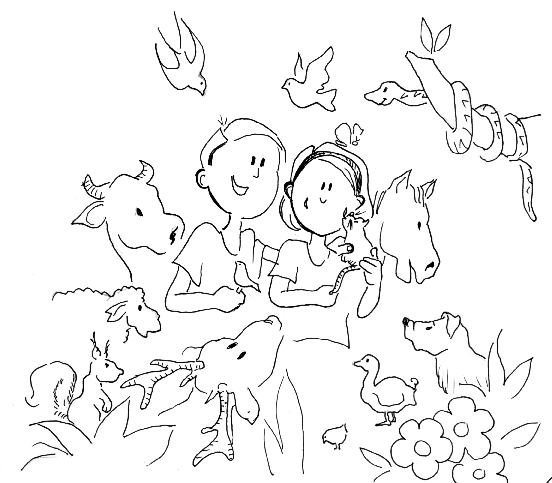 4º Dibujo para trabajar en catequesis.